                
ΕΛΛΗΝΙΚΗ ΔΗΜΟΚΡΑΤΙΑ  ΠΕΡΙΦΕΡΕΙΑ ΣΤΕΡΕΑΣ ΕΛΛΑΔΑΣΠΕΡΙΦ. ΕΝΟΤΗΤΑ ΒΟΙΩΤΙΑΣ         ΔΗΜΟΣ   ΟΡΧΟΜΕΝΟΥ  ΚΟΙΝΟΤΗΤΑ ΛΟΥΤΣΙΟΥΘΕΜΑ : ΄΄ΠΡΟΣΚΛΗΣΗ   ΣΥΝΕΔΡΙΑΣΕΩΣ   ΣΥΜΒΟΥΛΙΟΥ   ΚΟΙΝΟΤΗΤΑΣ   ΛΟΥΤΣΙΟΥ΄΄    Σας προσκαλώ να προσέλθετε στην 1η τακτική συνεδρίαση του Τοπικού Συμβουλίου Λουτσίου, που θα γίνει στο Δημοτικό Σχολείο της Κοινότητας Λουτσίου στις 06 Δεκεμβρίου 2019, ημέρα Παρασκευή και ώρα   18:00μ.μ. σύμφωνα με τις διατάξεις του άρθρου 88 του Ν. 3852/2010 Νέα Αρχιτεκτονική της Αυτοδιοίκησης και της Αποκεντρωμένης Διοίκησης – Πρόγραμμα Καλλικράτης, όπως τροποποιήθηκε και ισχύει με το Ν. 4555/2018(ΦΕΚ133Α/19-7-18),για συζήτηση και λήψη απόφασης επί του κατωτέρω θέματος ημερήσιας διάταξης :1)Κατάρτιση Ετήσιου Προγράμματος Δράσης – Τεχνικό πρόγραμμα της Κοινότητας Λουτσίου οικονομικού έτους 2020.                                                                     Ο Πρόεδρος της  Κοινότητας Λουτσίου                                                                                      ΓΕΩΡΓΙΟΣ  ΚΑΦΟΥΚΑΣ     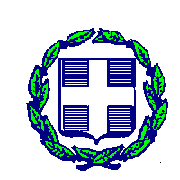 